REQUEST FOR PROPOSAL (RFP)FOR"SUPPLY OF MICRO ATM (UIDAI 1.5.1,IBA-IDRBTSTANDARD).”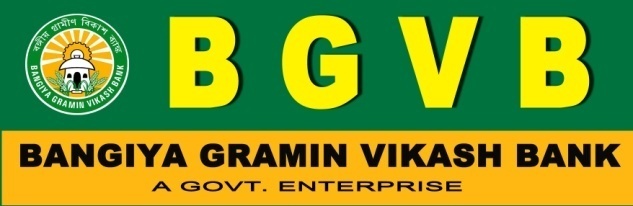 CONTENTSANNEXURESREQUEST FOR PROPOSAL (RFP) FOR"SUPPLY OF MICRO ATM (UIDAI 1.5.1, IBA-IDRBT STANDARD).”Bangiya Gramin Vikash Bank, a premier Regional Rural Bank having presence in 11 districts of West Bengal  wishes to procure Micro ATM(UIDAI 1.5.1,    IBA-IDRBT standard) for use at various fixed outlets operated by Bank Mitras in the Sub-Service Areas (SSA) allotted to the bank. A corporate BC has been engaged to implement the project that is providing ICT based solution for the project. Biometric enrolment and authentication has been the most prominent mode of enrolment of customers and their authentication at BC outlets for carrying out transactions.Bank is looking for the deployment of biometric enabled Micro ATM with integrated printer as per micro ATM standards (UIDAI 1.5.1, IBA-IDRBT standards or latest version compliant) with a minimum of following capabilities/features:Account enrolment- including finger print capturing, photograph Capturing, demographic data, smart card capturing facility. Connecting to the server either through SIM Cards (GSM/CDMA) or through Internet data cards or through PSTN or through TCP/IP. Carrying out financial transactions like (but not limited to) Cash deposit, Cash withdrawals, Balance Enquiry, Fund Transfers and remittance transactions (inter-bank/intra-bank) including but not limited to EBT payments etc. Online transaction with local Smart Card authentication (inbuilt slot for Smart Card) Online transaction with central online authentication (either at Bank Server or at UIDAI-CIDR)Aadhaar based transaction (AEPS) Standardization Testing and Quality Certification STQC certified Provided with Magnetic Swipe Card Reader. Inbuilt device application supporting all the above capabilities/features and device application integrated with banks present FI server. PIN based authenticationsRequisite certification for RuPay debit card transactions.Opening of online E-KYC accountsThe devices should comply with all specifications and standards for encryptions/decryptions as laid down by IBA/IDRBT/UIDAI/RBI/GOI/NPCIBank will be deploying these devices anywhere in eleven Districts of West Bengal (at all kind of locations Rural, Semi Urban, Urban) and vendor needs to provide for installation, commissioning, maintenance, repair, replacement support for the same.Bank has planned to procure 1087 devices and may extend/reduce the order for more/less number of devices depending on any future changes. Sealed bids under two bids concept (Technical Bid and Financial Bid) are invited for supply of Micro ATM (1.5.1  UIDAI    IBA-IDRBT standard)as described in this document. A Firm/Company/Organization submitting the proposal in response to this RFP shall hereinafter be referred to as Bidder. Interested Bidders, who are dealing in Supply of MicroATM referred above, meeting the following Eligibility Criteria may respond.ELIGIBILITY CRITERIAThe Bidder should have yearly turnover of not less than Rs.25 Crores during last financial year. The Bidder should have a permanent office/Service Centre in West Bengal. The Bidder should have a minimum 3 Years of Business Experience of manufacture/supply & maintenance of MicroATM enabled with Secured Biometric Scanner/readers enabled with mag-strip or chip Card readers in India. Document evidencing such experience will have to be produced along with the technical bid.The bidder should be in operating profit for the last two financial years (2012-13 and 2013-14).Before beginning the process of placing orders to the successful bidders, Bank will ask for successful testing/live-POC of the offered MicroATM at the Bank’s FI Server and the locations may be decided mutually by the Bank, its engaged BC-agents and the successful bidders.The bidder should have branch and service centers at prominent places in West Bengal. List of branch / service center with full details of Name, Address / Telephone No should be attached.The bidder should have exclusive support infrastructure for timely maintenance of secured biometric scanners/readers and mag-strips/chip-cardreaders installed in the deployed MicroATM in all Urban/Semi-urban and RURAL centers in West Bengal. The bidder should have their own support offices or residential authorized engineers at least in 2 to 3 such centers at all over West Bengal, capable of providing services and support in time to all such centers.The Bank also reserves the right to inspect any previous installation/s &service centres while evaluating the Bid. The vendor should bear all the expenses in this regard.ISO 9001 & ISO27001 Certification for manufacturing facility from where the equipments will originate will be given preferenceCriteria Documents RequiredAs proof of compliance of the above criteria, following credentials/papers are to be submitted:1) Audited Balance Sheet and P & L Account for the last three years.2) The Bidder should be an Original Equipment Manufacturer (OEM) or an authorized dealer of OEMCertificate of experience of doing business for last three years. 4) Performance reports from at least two Clients should be submitted stating the number of such Micro-ATM devices deployed in their instance so as to certify the performance of the machines.Bidder should be original equipment manufacturers (OEM) or their authorized representatives in India. In case of authorized representatives, bidder has to submit the authorization letter from the OEM as per Annexure C to bid on their behalf along with technical bid.The companies or firms bidding for the above tender, should have not been blacklisted by any of Govt. Authority or Public Sector Undertakings. The bidder shall give an undertaking (on their letterhead) that they have not been blacklisted by any of the Govt. authority or PSU. In case, in the past the name of their company/firm was blacklisted by any of the Govt. Authority or PSU, the name of the company or organization must have been removed from the blacklist as on date of submission of the tender. Otherwise, the bid will not be considered.7) The Bidder should be able to provide qualified service engineers for attending the problems, if any, during the Warranty/AMC period. The availability of services of the engineers for the proposed locations should be a qualified Engineer and employee of the company/firm. The Bidders to furnish their existing service centre infrastructure details (In West Bengal) like contact details with postal address, contact nos. and names of engineers, jurisdiction of the engineer etc. (As per Annexure A2)Before submission of the offer, the Bidders are requested to read the following instructions and the terms and conditions.SCOPE OF WORKThe broad scope of work for the vendor under this RFP shall beThe bidder should supply, install/re-install, configure, testing commission and technical support of 1087 Micro-ATM fitted with STQC certified biometric scanner/card readers/ PCI DSS compliant PIN PAD and micro printer as per the specifications given in this RFP, including warranty, required/guaranteed uptime, handholding etc.Bidder has to install/re-install application(provided by bank) on MicroATM to perform basic banking services, AEPS transactions, e-KYC services and PIN based RuPay card transactions. Bidder has to install/re-install certificated/security key on MicroATM, which will be provided by the bankBidder has to provide adequate training and operational guidelines to designated bank personnel including the business correspondence of the banks whenever and wherever required by the bank/BCs at mutually agreed date, time and location.Accessories required, if any, during installation, testing, commissioning of the supplied equipments will be arranged by the bidder.The bidder will be required to provide warranty for two years and thereafter AMC for next three years, if bank desires. The bidder should maintain an uptime of 99.5% on monthly basis for the proposed MicroATM’S.Proposed MicroATMs should be compatible with bank’s existing applications and infrastructure. Bank’s applications are AEPS, e-KYC, finger print based transaction, PIN-based RuPay transaction and customer enrollment applications.The MicroATMs offered/supplied by the bidder should be compatible with the existing Financial Inclusion Gateway of the Bank.The bidder should give undertakings to provide service within 48 hours at all locations where MicroATMs are deployed.The bidder should have exclusive support infrastructure for timely maintenance of secured biometric scanners/readers and magnetic strip card readers installed in the deployed MicroATM in all centres.Bidder should have their own support office or residential authorized engineers at multiple centres of West Bengal to provide necessary service and support in time to all such centres.The bidder should be able to provide efficient and effective support in time at all centres so as to meet 24x7 hrs service support with maximum working day response time.The bidder shall bear all costs associated with the preparation and submissions of its bid and the bank will in no case be responsible or liable for these costs, regardless of the conduct for outcome of the bidding process.A.GENERAL RULES & INSTRUCTIONS TO BIDDERS.1. BIDDING PROCEDURE.1 .1Contents of the bid.1 .1.1 Contents of the Technical Bid:a. All pages of this RFP as downloaded from the website should be duly signed.b. Masked price bid. This should be a photocopy of the actual Price Bid (Annexure D) with prices masked.c. Bidder’s Covering letter. This should be as per Annexure A with list of clients where the model quoted is supplied.d. Power of Attorney / authorization with the seal of the bidder’s company / firm in the name of the person signing the RFP documents (where applicable).e. Authorization letter for attending the bid opening as per Annexure B.f. Earnest Money Deposit (EMD) must be submitted along with the technical offer in the form of Demand Draft or Bank Guarantee issued by a scheduled commercial bank favouring Bangiya Gramin Vikash Bank (DD-payable at Berhampur (WB)). In the event of non-submission of EMD of Rs.4lakhs, the proposal will be rejectedg. Description of the methodology and workplan for performing the assignment as well as the work schedule.h. The technical solution proposed.i. Profile of the Company / Firm as per Annexure A1 and A2.j. Documents in support of all eligibility criteria.k. Technical Compliance Statement and model quoted as per Annexure A3.l. Technical Offer as per Specifications given in Annexure E should be complete with all the columns filled in.m. Technical Documentation (Product Brochures, leaflets, manuals, drawings). An index of technical documentation submitted with the offer must be enclosed.n. Media containing the detailed pictures of the machine its dimensions and functioning of the machine etc.o. A detailed list of the other site requirements for machine operational and functioning of the machine covering temperature, power requirement and other safety precautions.p. It is mandatory to furnish the make & model of the machine quoted.1 .1.2. Contents of the Financial Bid:Sealed financial bid as per Annexure D which should contain all price information, including AMC details.1.2. Submission of Bids1.2.1. Technical BidThe Technical Bid for Micro ATM (UIDAI 1.5.1   IBA-IDRBT standard), is to be sealed in a separate Envelope super scribed on the top of the cover as “RFP –01/MATM/2014-15. Dt.27.03.2015 Technical Bid for Micro ATM (UIDAI1.5.1 IBA-IDRBT standard),The Technical Bid must contain EMD/ Bank Guarantee. The bids submitted without EMD will be rejected. Placing of EMD in any other cover i.e. financial bid will make bid invalid and Bank shall disqualify such bids.1.2.2. The Technical Bid should be completed in all respects and contain all information sought for. The Technical Bid should not contain any price information. The Technical Bid should be completed to indicate that all products and services sought for are quoted.1 .2.3. Financial BidThe Financial Bid for Micro ATM (UIDAI1.5.1    IBA-IDRBT standard), is to be sealed in a separate envelope super scribed on the top of the cover as “RFP–01/MATM/2014-15. dtd.27.03.2015- Financial Bid for Micro ATM (UIDAI1.5.1      IBA-IDRBT standard), Financial Bid (also called price bid) shall be submitted as per Bill of Material and other terms and conditions of RFP on prices.The Financial Bid should give all relevant price information as per Annexure D. The Financial Bid must not contradict the Technical Offer in any manner.Under no circumstances the Financial Bid should be kept in Technical Bid Covers. The bids will be rejected in case the placement of Financial Bid in Technical Bid covers.1.2.4. All the pages of Bid including Brochures should be made in an organized, structured, and neat manner. Brochures / leaflets etc. should not be submitted in loose form. All the pages of the bid should be page initiated with Name, Seal and Signature of the Authorized Signatory. Signing on all pages of RFP will be treated as a confirmation of offer of having accepted the conditions.1.2.5. The separately sealed envelopes containing Technical Bid and Financial Bid for Micro ATM (UIDAI1.5.1  IBA-IDRBT standard),shall be placed and sealed in another big outer envelope superscripted on the top of the envelope as “Offer for Supply of MicroATM referred above in response “RFP–01/MATM/2014-15. dtd.27.03.2015The Name of the Bidder and date of submission is to be specifically mentioned on the top of the envelope.1.2.6. The bid/s should be dropped in the tender box placed at ), Bangiya Gramin Vikash Bank, Head Office -BMC House,NH-34,Chaltia, Po-Chuanpur, Dist-BerhampurMurshidabad-742101(WB).    If last day of submission of bids is declared aholiday under NI Act by the Government subsequent to issuance of RFP the next working day will be deemed to be the last day for submission of the RFP. No offer will be accepted by email or Fax.1.2.7. Bidders / their authorized representatives are requested to be present during the opening of the bids. If any of the Bidders or all the bidders, are not present during the specified date and time of opening, it will be deemed that such Bidder is not interested to participate in the opening of the Bid/s and the Bank will proceed further with opening of the technical bids intheir absence. Mere submission of bids will not entitle the bidders to participate in the bidding process.1.2.8 All the Bids shall be submitted in English Language in Font size not below 11.1.3 Opening of Bids.1.3.1 The Technical Bid shall be opened in the presence of the Bidder’s representatives present on18.04.2015 at 11:00 hrs. at IT& FI  Department, Head Office, ), Bangiya Gramin Vikash Bank, Head Office -BMC House,NH-34,Chaltia, Po-Chuanpur, Dist.-BerhampurMurshidabad-742101(WB).Bidder’s authorized representative may be present in the venue well in time along with a copy of authorization (Original as per the format Annexure –B enclosed in Technical Bid) and sign in Tender / RFP Register during opening of Technical Bid.1.3.2 The bidders may note that no further notice will be given in this regard. Further, in case the bank does not function on the aforesaid date due to unforeseen circumstances or holiday then the bid will be opened at 11:00 hrs at the same venue on the next working day.2 .EVALUATION PROCESSThe Bank will allot scores for evaluating the technical bids as per the following criteria:Maximum 3 of the highest qualified scorers from the technical evaluation will be selected for the commercial evaluation on QCBS(Quality Cost Based Selection) basis. Following is the evaluation methodology:Technical weightage- 70%Commercial weightage-30%Final Score, S=(STx70%)+(SCx30%)ST=Technical Score of BidderSC=Commercial Score, whereSC=100x(LC/C)LC=Lowest CommercialC=Commercial Under considerationsThe Lowest Commercial (LC) will be determined on the basis of the lowest price quoted in the Reverse Auction by the eligible bidders. The Reverse Auction will be done for the Total Cost of Ownership (TCO=456xTCO1+744xTCO2) as per the Bill of Material Annexure D and the L1, L2 and L3 bidder will be determined on the basis of final score obtained by the bidders. Brief Business Rules and Terms & Conditions of Reverse Auction are detailed in Annexure-J. Total Cost of Ownership will be calculated as follows.TCO1 (for 558 nos. of machines) = Cost of machine + Present value of the AMC cost for 3 years, after warrantyTCO2 (for 529 nos. of machines under buyback) = Cost of machine + Present value of the AMC cost for 3 years, after warranty –(less) Buyback price.The Present Value (PV) for the AMC component per year will be calculated as per the following formula: PV = C(1+ r)nWhere “C‟is the annual AMC amount of each year'r' may be presently considered as 8.50%, 'n' is 1 for 1st year, 2 for 2nd year……….3 for3rd Year and so on.3. OFFER VALIDITY PERIOD:3.1The Offer submitted and the Price quoted therein shall be valid for 12 Months from the date of opening of RFP i.e. technical bid and for such further period as may be requested for by the bank, and agreed to in writing by the bidder. 4. PROPOSAL OWNERSHIPThe proposal and all supporting documentation submitted by the bidder shall become the property of the Bank.5. MODIFICATIONS AND WITHDRAWALS OF BID/SOffer cannot be modified or withdrawn by a Bidder after submission of Bid/s. In case any modification required on account of clarifications in Technical bids, such modifications can be done with the prior approval of the bank.6. VENDOR’S QUERIES All queries with regards to this bid, if any, must be sent to the Senior  Manager (IT- & FI, ), Bangiya Gramin Vikash Bank, Head Office -BMC House,NH-34,Chaltia, Po-Chuanpur, Dist-BerhampurMurshidabad-742101(WB) on or before16:00 hrs of 03.04.2015 (e-mail ID- gmit@bgvb.co.in).7. SCRUTINY OF OFFERS.7.1The Bank will scrutinize the Bid/s received to determine whether they are complete in all respects as per the requirement of RFP.7.2The Technical Bid will be evaluated only for those bidders who submit EMD in the same cover.7 .3The Technical Bid submitted by the bidder will be evaluated based on the stipulated eligibility criteria and RFP Terms.7.4The bidders who comply with the eligibility criteria will be qualified for further evaluation and such pre-qualified bidders may require to obtain a test certificate from any National Test House for the model offered by them.7.4.1. The cost of testing charges, transportation, insurance and any related expenses will have to be borne by the bidders and no reimbursement will be made to any of the bidders.8. CLARIFICATION OF OFFERS: During the process of scrutiny, evaluation and comparison of offers, the Bank may, at its discretion, seek clarifications from all the bidders/any of the bidders on the offer made by them. The request for such clarifications and the Bidders response will necessarily be in writing and it should be submitted within the time stipulated by the Bank, failing which the bids are liable for rejection.9. NO COMMITMENT TO ACCEPT LOWEST OR ANY OFFER9.1.The Bank is not bound to accept the lowest bid or any offer / bid or to assign any reason for non-acceptance. It also reserves its right to reject any or all the offers / Bids without assigning any reason thereof whatsoever.9.2. The Bank will not be obliged to meet and have discussions with any bidder and /or to entertain any representations in this regard.9.3. The bidder including those, whose RFP is not accepted shall not be entitled to claim any costs, charges, damages and expenses of and incidental to or incurred by them through or in connection with his submission of RFPs, even though the Bank may opt to modify/withdraw the RFP / Recall the RFP.10. INCOMPLETE OFFERS WILL BE REJECTED.10.1. The incomplete offers will be rejected without any further reference. Such rejections may take place in case of non-adherence to the format or partial submission of technical information as per the format given in the offer or not furnishing the information sought for.11. ERASURES OR ALTERATIONS.Offer shall be submitted on prescribed Form only, the documents downloaded from website have to be duly filled and submitted and no other format shall be used, except for Proforma which shall be submitted in the letter head. Wherever required, particulars can be submitted in annexure, but such details shall be clearly mentioned in respective columns in the original document. All the documents, enclosures, and correspondence will form the part of contract. Offer in any other format other than the prescribed in this document shall be liable for rejection. The applicant shall submit an under taking (as per Annexure I)stating that no changes, alterations are made in the offer documents issued by the Bank or downloaded from the website and same is submitted to the Bank.12. ALTERNATIVE OFFERS /BIDS.A Bidder/s should specifically quote for one model as per specifications and no alternate models should be quoted. Any bidder with multiple quoting for multiple models will be rejected. The model quoted should be mentioned in Annexure A-3 and Annexure D.13. EARNEST MONEY DEPOSIT.13.1 The bidder shall furnish Earnest Money Deposit (EMD) of Rs.4,00,000/- (Rupees Four Lakhs Only)by way of Demand Draft drawn on any scheduled bank in favour of Bangiya Gramin Vikash Bank, payable at Berhampur (WB) or BG (as per Annexure F) for the same value in favour of Bangiya Gramin Vikash Bank. 1 3.2 No interest is payable on EMD.13.3 The EMD should be placed in the Technical Bid only.13.4 The EMD of the Bidders not qualified under Technical Bid and unsuccessful bidder in the final process will be returned after the bid.13.5 The EMD of the successful bidder shall be returned within 7 days after signing of agreement /depositing of the Security Deposit as per terms & conditions of the RFP by the bidder(whichever is later).13.6 The EMD may be forfeited in the following instances:13.6.1. If the bidder withdraws or amends the bid during the period of bid validity specified in this document.13.6.2. If the successful bidder fails to sign the agreement and / or fails to furnish Performance Guarantee/ Security Deposit in accordance with the terms of this RFP within 10 days from the date of receipt of the Purchase Order from the Bank.B. TERMS AND CONDITIONS:1. EFFECTIVE DATE1.1 The contract shall come into effect from the date of receipt of purchase order by the successful bidder.2. SCOPE CONTRACT.The scope of purchase contract shall include Supply, delivery of MicroATM securely packed in good condition, providing training to the officials of corporate BC on operation of the MicroATM and maintenance of MicroATM for 3 years (excluding warranty) thereof at various SSA points of the Bankunder the jurisdiction of Bangiya Gramin Vikash Bank.This RFP consists of following requirements.1 Supply of Micro ATM (UIDAI 1.5.1 IBA-IDRBT standard), confirming to the Technical Specifications as per Annexure E and maintenance for 3years (Excluding warranty period).1087 Nos(One Thousand Eighty Seven)It may be noted that the requirement given in this RFP is indicative only and Bank will have the option to purchase 20% more or less than the quantity specified in this RFP at the same price and the Terms & Conditions of the RFP. Making the MicroATMs operational should be carried out by the bidder for free of cost.2 .3 Definition: The definitions of the words used shall be as follows:Bidder – Firm participating for subject RFP.Bank - Bangiya Gramin Vikash Bank.MicroATM- Micro ATM (UIDAI 1.5.1    IBA-IDRBT standard), Contract - Agreement / Order between Bank and Successful bidder.Vendor: Successful bidder on whom the Purchase Order is placed by Bank.3. TIME PERIOD:3.1 The supply has to be completed within a period of 3 weeks and complete installation/operationalizing the MicroATM within 4 weeks from the date of receipt of the Purchase order by the bidder.3.2. Time is the essence of the Contract. Time Period for delivery and making the MicroATMs operational shall be firm and binding on the bidder / vendor.3.3. The delay in making the machine operational will attract Liquidated Damages as per clause 7 of the terms & conditions of RFP.3.4 The warranty period will start from the date of Micro ATMs made operational as certified by the Bank in writing.4. PRICE.4.1. The Price/s quoted for supply of the MicroATMs/AMC must be made in Indian Rupees only and shall include the following: a. All duties and importing cost.b. All the Tax except VAT.c. Cost of any other miscellaneous items supplied by the Bidder for functioning of the machine if any.d. Packing, Transportation and Forwarding charges to the site.e. Making the machine operational without any additional cost.f. Local levies in the country of origin and shipmentg. Minimum of Two-Year Comprehensive On-site Warranty from the date of the machine operational at site.h. Future Up gradations of the machines as per Bank/RBI requirement& specifications for total 2 (two)years.4.2 If the bidder fails to include any other expenditure/item in the RFP, no claim thereof will be considered by the bank afterwards.4.3 The AMC prices shall be firm and binding without any escalation whatsoever for entire period of 3 years of contract after warranty period of two years. No escalation in price is permitted for any reason whatsoever. Prices quoted must be firm till the completion of the contract i.e. supply, testing, and operationalizing the MicroATM, warranty period and AMC period.5. AGREEMENT: The Successful bidders shall sign an agreement on bank’s prescribed format as per Annexure G with the Bank within 10 days from the date of receipt of Purchase Order.6. DELIVERY.6.1. The delivery has to be made at the location details that will be intimated by the bank subsequently.6.2. The order will be deemed as incomplete if any component of the MicroATMs not delivered or are delivered but not operational or not acceptable to the Bank after acceptance testing / examination. In such an event, the supply and making the MicroATM operational will be termed as incomplete and MicroATMs will not be accepted and the warranty period will not commence. The Micro ATMs will be accepted only after complete operationalizing of the MicroATMs.6.3. If the Bidder fails to deliver and / or made the MicroATMs operational within the stipulated time schedule or by the date extended by the Bank, the same shall be treated as a breach of contract. Partial supply of the ordered quantity shall also be considered as breach of contract. In such case, the Bank may invoke the proportionate amount of Security Deposit / Bank Guarantee.6.4. The Bank will not arrange for any Road Permit / Sales Tax clearance for delivery of machine to the place of delivery and the Bidder is required to make the arrangements for delivery of MicroATMs to the locations as per the list of locations /items provided from time to time by the Bank. However, the Bank will provide letters / certificate / authority to the Bidder, if required. Import / Export license, if any required shall be arranged by the bidder only on his own, at his own cost. Failure to obtain required license from the competent authority will not be considered as Force majeure.6.5. Operationalizing of the MicroATMs will be deemed as complete only when the same is certified by the corporate BC in accordance with the Terms & Conditions of this RFP.6.6. Post Delivery Test: The Bank reserves the rights to test i.e. both technical and stress test at least one out of 10 machines after delivery at site. The selection of the machines for testing shall be at random basis at Banks discretion. The cost of such testing and related expenses shall be borne by the Bank. Any failure of the machines to meet the rules, terms and conditions of RFP as a result of post-delivery tests either fully or partially, will Empower Bank to reject all the machines supplied to Bank against the purchase order of this RFP.In such events the bidder shall replace it by new machines on the same rules, terms and conditions of the RFP without any additional cost. Any delay due to such failure will attract Liquidated Damages as stipulated in this RFP and no extensions will be permitted.7. LIQUIDATED DAMAGES FOR DELAY7.1. If the bidder fails to deliver and operationalize the MicroATMs within the specified time, the Bank shall have the option to accept or reject the MicroATMs delivered by the bidder after the expiry of the time period specified in the RFP. In case of acceptance of the delayed operational of the machine, the bidder shall be liable to pay the Bank the following amount as Liquidated damages at the rates specified below, for each completed week of delay or part thereof, on the cost price of the MicroATMs as per item 1 of BOQ. Liquidated Damages per week of delay or part thereof0.5% of the cost of the MicroATMs (i.e. item 1 of Bill of Quantities) per week subject to a maximum of 10% of the cost per machine (i e item 1 of BOQ)7.2. The bidder agrees and considers that the liquidated damages set out herein above are fair and reasonable and that he will raise no objection or dispute with regard to the bank’s right to recover the liquidated damages.7.3. The liquidated damages shall be deducted / recovered by the bank from any money due or becoming due to the bidder under this purchase contract or may be recovered by encashment of bank guarantees or otherwise from bidder.8 .TERMS OF PAYMENTThe following terms of payment shall be applicable to this contract.8.1. Bank will not pay any advance.8.2. 40% of the invoice value will be made on delivery of the MicroATMs8.3. 50% of the Invoice value against completion of all work against submission of the following:a. Purchaser’s Inspection and Test certificates.b. MicroATMs receipt and testing Certificate signed by the Authorised Officials of corporate BC as per Banks approved format.8.4. 10% of Invoice value on completion of 12 months of satisfactory functioning and submission of certificate from corporate BC as per bank's approved format OR alternately release of payment of 100 % of the invoice value against operationalizing and submission of above documents and a Bank Guarantee (as per Annexure-H) from a Scheduled Bank other than Bangiya Gramin Vikash Bank, for 10% invoice value for a period of 12 Months from the date of machine operational at site. In case of payment against BG, Bank shall reserve the right to invoke the BG if machine fails to function satisfactorily during these 12 months.9. SECURITY DEPOSIT.9.1. The successful bidder should submit a Security Deposit for 10 % value of the contract within ten days from the date of receipt of the Banks' purchase order. If the Security Deposit is not submitted within the stipulated time, Bank reserves rights to cancel the order and forfeit the EMD.9.2. The successful bidder should submit Security Deposit by way of DD drawn on any scheduled Bank or Performance Bank Guarantee issued by a Scheduled Bank in India other than Bangiya Gramin Vikash Bank. No interest shall be payable by the Bank on the above security deposit. The format of performance BG is shall be as per Annexure H.9.3. Security deposit, if submitted, in the form of Performance Bank Guarantee, the guarantee period should be valid for 27 months from the date of placing the order or till expiry of warranty period, whichever is later. 9.4. The security deposit / bank guarantee will be returned to the bidder / vendor within 15 days after completion of warranty period/AMC period subject to satisfactory performance of the MicroATMsas per the RFP rules, terms& conditions and deducting the recoveries, if any.9.5. The selected bidder shall be responsible for extending the validity date and claim period of the Bank guarantees as and when it is due.9.6. The Bank shall invoke the Bank guarantee before the expiry of validity, for breach of contract and/or if the guarantee is not extended, or if the selected bidder fails to complete his obligations under the contract. The proceeds of the guarantee shall be payable to the Bank.10. ORDER CANCELLATION.The Bank reserves its right to cancel the entire / unexecuted part of Purchase Order at any time by assigning appropriate reasons in the event of one or more of the following conditions treating it as default / non-performance of the contract:1. Fails to accept the purchase order within the specified time (3 days from date of Purchase Order).2. Fails to sign the agreement within the specified time.3. Fails to deposit the Security deposit /performance guarantee within the specified time.4. Delay in delivery beyond the specified period.5. Partial Delivery.6. Serious discrepancies noted in the items delivered.7. Breaches in the terms and conditions of the Order.In addition to the cancellation of purchase order, the Bank shall invoke the Bank Guarantee or forfeit the Security Deposit given by the bidder towards non-performance/non-compliance of the terms and conditions of the contract, to appropriate the damages to the extent of number of MicroATMs not delivered, defective Micro ATMs, and Micro ATMs without its accessories.SOFTWARE, DRIVERS AND MANUALS.10.1. The bidder shall supply along with each Micro ATM ordered, all the related documents and necessary media of the software loaded in the machine without any additional cost. The media and documents shall be in English. These will include but not restricted to User Manual, Operation Manual, Other Software and Drivers etc.10.2. All related documents, manuals, catalogues and information furnished by the bidder shall become the property of the Bank. 11. WARRANTY.11.1. The entire MicroATMs including its accessories etc. shall be under Comprehensive Onsite Warranty covering all parts, maintenance or support for its proper operation, performance and output as specified in the RFP for a Period of 24 months from the Date of satisfactory operation of the Micro ATMs and Certified by the corporate BC in writing.11.2. The supplied MicroATMs shall be free from defective material and workmanship and any shortfall/defect that may appear/be detected within 24 months from the date of site acceptance, which in the opinion of the Bank has arisen from bad design, material and/or workmanship, shall upon intimation to the bidder, be made good at the bidder's own risk within 3 days.11.3. During the said warranty period of 24 months, the bidder shall without any extra cost, carry out all routine and special maintenance of the MicroATMs and attend to any difficulties/effects/replacements that may arise in the operation of the system.11.4. The Bidder should further guarantee that the MicroATMs shall be brand new abased on proven and established technology and shall be suitable for Indian conditions.11.5. The defective or replaced parts shall be returned to the Bidder upon request and at his cost and responsibility. The Bank will, however, render such assistance in the matter as will expedite the same.11.6. If the Bidder on account of the defects and/or repairs replaces certain items by changing the design or materials, such change shall not reduce the performance of the equipment as per the technical specification.The issue of MicroATM operational, certificate/inspection certificate/approval by the Bank shall in no way relieve the Bidder from the provisions of this clause.11.7. If the bidder does not rectify either by repair or replacement, such defects and put back the MicroATMs into satisfactory operation within 3 working days from the date of notice by the Bank or does not complete the said rectification with reasonable diligence, a penalty of Rs.500/- per day per machine subject to a maximum of cost of machine will be levied and deducted from the security deposit or such other/any other sums payable to the bidder. If the MicroATMs cannot be repaired within the stipulated time, the bidder shall arrange for a standby machine. The bidder will provide all necessary Telephone number/Mail ID/website with for Complaint lodging/ lodging repairing/service calls by the Bank.11.8. Bank reserve rights to forfeit the Security Deposit deposited by the vendor in case of any breach / deviations on part of vendor on any service related issues or warranty issues or any breach in the contact during warranty period.11.9. The performance of the vendor will be reviewed on yearly basis to ascertain vendor’s capability during the period.11.10. If found unsatisfactory, the contract may be terminated by giving 4 months’ notice period at any point of time. However, during the notice period, the vendor is expected to deliver the same level of services as prescribed in the RFP and same payment terms will be applicable.12. ANNUAL MAINTENANCE CONTRACT.12.1. The Bank, at its discretion may enter into Annual Maintenance Contract with the bidder.12.2. The support for maintenance of MICROATM supplied should be available for a minimum period of 3 years after warranty period by the bidder.12.3. The Bidder shall quote his rates per year per Micro ATM for all inclusive (comprehensive) maintenance service inclusive of Taxes, Charges Fee /Service tax after the expiry of Warranty period, for minimum period of 3 (Three) years.12.4. The rate of AMC must be quoted both in words and figures in the Financial Bid separately (which shall cover replacement of defective parts) for 3 years after the expiry of warranty.12.5. The AMC Charges should cover the regular maintenance of the MicroATMs, cost of the replaced parts, consumables and also the manpower cost except electrical power and GPRS connectivity. It may be noted by the bidder that Bank will not provide any kind of assistance in the form of men/material and the Bidder will have to make his own arrangements for deputing the required skilled manpower including all necessary spares for setting right the reported/observed defects. These rates shall remain firm and valid for a period of Three years from the date of expiry of the warranty period. Repairs to the MicroATMs and trouble shooting of software in the event of any breakdown, the scope of the contract shall include all costs, transport, handling, insurance charges and including all taxes, duties, levies for the following:12.5.1. Maintenance like periodical servicing, trouble shooting, settings, adjustments, cleaning, at periodical intervals to ensure (i) smooth and trouble free working of the system and (ii) the performance of the MicroATMs at the contracted capacity.12.5.2. Troubleshooting, settings, adjustments including cost of repair/supply of spares/ components/ sub-systems.12.6. AMC Payment will be made once in a quarter on receipt of Bills, after satisfactory completion of service during the period.12.7. Any breakdown of the MicroATMs/ shortfall in its performance will be intimated to the vendor by the Bank and the vendor shall attend to the fault and rectify the same within 3 working days of reporting the fault. If the machine is not put back into satisfactory operation within 2 working days, a penalty at the rate of Rs 500/- per working day per machine subject to a maximum to the extent of cost of the Micro ATM will be imposed and the same will be deducted from the AMC charges payable or from the security deposit/performance guarantee.12.8. The Bank shall have the option to terminate the service contract any time during the contract period by giving a written notice of 4 months, without assigning any reason thereof. However, the contractor shall commit to the service contract for a minimum period of 3 years (AMC period), unless the service contract is terminated by the Bank and vendor will have no right to terminate the contract within this period.12.9. Bank reserve rights to forfeit the Security Deposit deposited by the vendor in case of any breach / deviations from the vendor side on any service related issues or any breach in the contact during AMC period.13. LOCAL SUPPORT.The bidder should be capable of meeting the service & support standards as specified in this RFP. Service support should be available at all SSA points during Bank working days/ hours.14. PATENT.The bidder shall indemnify, protect and save the Bank against all claims, losses, costs, damages, expenses, action suits and other proceedings, resulting from infringement of any law pertaining to patent, trademarks, copyrights etc. or such other statutory infringements in respect of Micro ATM. 15. PUBLICITY.Any publicity by the bidder in which the name of the Bank is to be used will be done only with the explicit written permission of the Bank.16. GUARANTEES FOR SOFTWARE.The bidder should guarantee that the Micro ATM delivered to the Bank are brand new, including all components. In the case of software, the bidder should guarantee that the software supplied to the Bank is licensed and legally obtained. All hardware and features must be supplied with their original and complete printed documentation.17. SPARE PARTSThe bidder will make the spare parts for the Micro ATM available for a minimum period of 3 years after warranty period. If any of the peripherals / components are not available during the warranty / AMC period, the substitution shall be carried out with peripherals / components of equivalent or higher capacity.18. NEGLIGENCE.In connection with the contravene of the provisions of General Terms, if the bidder neglects to execute the order with due diligence or expedition or refuses or neglects to comply with any reasonable order given to him in writing by the Bank, in such eventuality, the Bank may after giving notice in writing to the bidder calling upon him to make good the failure, neglect or contravention complained of, within such times as may be deemed reasonable and in default of the said notice, the Bank shall have the right to cancel the Contract holding the bidder liable for the damages that the Bank may sustain in this behalf. Thereafter, the Bank may make good the losses at the risk and cost of the Contractor.19.RESPONSIBIILTY FOR COMPLETENESSAny supplies and services which might not have been specifically mentioned in this RFP but are necessary for the design, engineering, manufacture, supply and operationalizing, completeness of the order, shall be provided / made available as per the time schedule for smooth and efficient operation and maintenance of the machine under Indian condition. The Bidder shall be responsible for any discrepancies, errors and omissions in the drawings or other information submitted Bythem/him irrespective of whether these have been approved, reviewed or otherwise accepted by the bank or not. The bidder shall take all corrective measures arising out of discrepancies, error and omission in drawings and other information as mentioned above within the time schedule and without extra cost to the bank.20. FORCE MAJEUREThe bidder shall not be liable for default or non-performance of the obligations under the contract, if such default or non performance of the obligations under this contract is caused by any reason or circumstances or occurrences beyond the control of the bidder, i.e. Force Majeure. For the purpose of this clause, “Force Majeure” shall mean an event beyond the control of the bidder, due to or as a result of or caused by acts of God, wars, insurrections, riots, earth quake and fire, events not foreseeable but does not include any fault or negligence or carelessness on the part of the bidder, resulting in such a situation. In the event of any such intervening Force Majeure, the Bidder shall notify the Bank in writing of such circumstances and the cause thereof immediately within five calendar days. Unless otherwise directed by the Bank, the Bidder shall continue to perform / render / discharge other obligations as far as they can reasonably be attended / fulfilled and shall seek all reasonable alternative means for performance affected by the Event of Force Majeure.In such a case, the time for performance shall be extended by a period (s) not less than the duration of such delay. If the duration of delay continues beyond a period of three months, the Bank and the Bidder shall hold consultations with each other in an endeavour to find a solution to the problem. Under no circumstances the bidder will be entitled to any compensation, damages or extra cost. Notwithstanding above, the decision of the Bank shall be final and binding on the Bidder.21. RESOLUTION OF DISPUTES.All disputes and differences of any kind whatsoever, arising out of or in connection with this offer or in the discharge of any obligation arising under this Offer (whether during the course of execution of the order or after completion and whether beyond or after termination, abandonment or breach of the Agreement) shall be resolved amicably. In case of failure to resolve the disputes and differences amicably the matter may be referred to a sole arbitrator mutually agreed upon after issue of at least 30 days’ notice in writing to the other party clearly setting out there in the specific disputes. In the event of absence of consensus about the single arbitrator, the dispute may be referred to joint arbitrators; one to be nominated by each party and the said arbitrators shall appoint a presiding arbitrator. The provisions of the Indian Arbitration and Conciliation Act, 1996, shall govern the arbitration. In case the Proposal is not received as required above on or before the said date and time, Bank shall presume that bidder is not interested proceeding with the dispute. The venue of arbitration shall be Berhampur, Murshidabad (WB)22. JURISDICTIONThe Purchase Contract / Annual Maintenance Contract shall be governed by the Laws and Regulations of India for the time being in force and will be subject to the exclusive jurisdiction of the Courts in Kolkata, India.23. AUDIT BY 3rd PARTYThe Bank, at its discretion, may appoint third party for auditing the activities of on-site Services and operations of entire services provided to the Bank.ANNEXURE – A Covering letter format (In Bidder’s Letter Head)Offer Reference No: Date:To The General Manager,Bangiya Gramin Vikash BankHead Office,BMC House, NH-34,Chaltia, P.O- ChuanpurBerhampurMurshidabad-742101(WB)Dear Sir,RFP Ref: RFP –01/MATM/2014-15 dated25.03.2015Having examined the RFP document including all Annexure the receipt of which is hereby duly acknowledged, we, the undersigned, offer to supply, and carry out operationalizing for Micro ATM (UIDAI 1.5.1  UIDAI    IBA-IDRBT standard), in conformity with the said RFP in accordance with the schedule of prices indicated in the Financial offer and made part of this offer. If our offer is accepted, we undertake to complete delivery operationalizing and handing over the Hand Held Terminals ( compliance to Micro ATM 1.5.1  UIDAI    IBA-IDRBT standard)to the Bank within three weeks for all locations as specified in the offer document. We enclose a Demand Draft /Bank Guarantee in lieu of EMD for Rs. 4 lakh in favour of Bangiya Gramin Vikash Bank as EMD.We agree to abide by this offer till 12 months from the date of opening of the RFP and for such further period as may be requested for by the bank, and agreed to in writing by us. We also agree to keep the Earnest Money Deposit/Bank Guarantee in lieu of EMD during the entire validity period of the RFP. However, if we withdraw our offer within the said validity period, you shall have the right to forfeit the EMD/invoke the Bank Guarantee in lieu of EMD, without reference to us. We agree to abide by and fulfill all the terms and conditions of the RFP and in default thereof, to forfeit and pay to youor your successors, or authorized nominees such sums of money as are stipulated in the conditions contained in RFP together with the return acceptance of the purchase contract for supply of the Micro ATM (UIDAI1.5.1  IBA-IDRBT standard).We enclose a list of clients in India (giving their full addresses) where the model quoted by us now have been supplied by us and the name and addresses of our Bankers.We also confirm that we have not been disqualified by any PSU bank for supply of Micro ATM (UIDAI1.5.1 IBA-IDRBT standard), further, we confirm that we have not been blacklisted by the Govt. authority or PSU in India or any financial institution as on date and we were never involved in any legal case that may affect the solvency/existence of our firm or in any other way that may affect capability to provide/continue services to the bank.Our PAN number for Income Tax is _______________________., We are registered with the Sales Tax/Service Tax authorities and our registration numbers are as follows.Sales Tax/VAT Registration Number is _____________________.Service Tax Registration Number is ______________________.We accept all the Instructions and Terms and Conditions of the subject RFP.We understand that the Bank is not bound to accept the lowest or any offer the Bank may receive without assigning anyreason whatsoever.Dated this _________day of __________2015Signature. ____________________________ Signature of the Authorized Signatory with date & sealENCLOSED : 1) EMD : DD No.s …………..dated……………BG No……………………dated……………..ANNEXURE – A1Particulars of Bidders / ManufacturerA Company/Bidder ProfileManufacturer’s Profile1. Name of the Manufacturing Company2. Constitution of the ManufacturingCompany3. Date of Establishment/Incorporation ofthe Manufacturing Company4. Address of the ManufacturingCompanyRegistered OfficeCorporate Office5. Telephone NoFAX NoE-mail AddressWebsite6. Nature of Relationship of yourcompany with the ManufacturingCompany. -Subsidiary of the ManufacturingCompany/Division of ManufacturingCompany/Sole Distributor/NonExclusiveDistributor/Agent/OthersPlease Specify7. Experience of the Manufacturing Company in MicroATM MachinesSignature of the Authorised Signatory with date & sealANNEXURE – A2Details of Offices/ Branches /Service Centres in West BengalSignature of the Authorised Signatory with date & sealANNEXURE – A3Technical compliance Statement(In bidder’s Letter Head)DeclarationWe hereby undertake to agree to abide by all the terms & conditions stipulated in the RFP document.We certify that the systems / services offered by us for RFP conform to the specifications stipulated in the RFP form.We have quoted for the Model……………………………………………………..Signature of the Authorised Signatory with date & seal_________________________________________________________________________________________________ANNEXURE-BAuthorization letter format (In letter head)ToThe General Manager,Bangiya Gramin Vikash BankHead Office, BMC House, NH-34, Chaltia, P.O- ChuanpurBerhampurMurshidabad-742101(WB005Dear Sir,SUB: Authorization Letter for attending the Bid OpeningREF: YOUR RFP NO: - _________________ dated________________.This has reference to your above RFP for supply of ___________________. Mr./Miss/Mrs.________________________________________ is hereby authorized to attend the bid opening of the above RFP_____________ dated _____________ on _____________ , on behalf of our organization.The specimen signature is attested below:Specimen Signature of Representative__________________________________ __________________________Seal and Signature of Authorizing Authority / Attesting Authority_________________________________Name of Authorizing Authority/Attesting AuthorityANNEXURE–CManufacturer’s Authorization FormNo._____________________. dated._________________ToThe General Manager,Bangiya Gramin Vikash BankHead Office, BMC House, NH-34, Chaltia, P.O- ChuanpurBerhampurMurshidabad-742101(WBDear Sir,RFP Reference No.______________________We _________________________who are established and reputed manufacturers of____________________________having factories at _________and __________ do hereby authorizeM/s_________________ (Name and address of the Agent/Dealer) to offer their quotation, negotiate and conclude the contract with you against the above invitation for RFP offer.We hereby extend our full guarantee and warranty as per terms and conditions of the RFP and the contract for the equipment and services offered against this invitation for RFP offer by the above firm and will extend technical support for a period of 5 years from the date of submission of this RFP.Yours faithfullyFor and on behalf ofM/s __________________(Name)(Name of Manufacturers)Note: This letter of authority should be on the letterhead of the manufacturing concern and should be signed by a competent person of the manufacturer.ANNEXURE- DBill of Material and Price ScheduleSupply of the Micro ATM (1.5.1 UIDAI    IBA-IDRBT standard)Model Quoted:_____________________________________For 456 nos. of MicroATMsFor 744 nos. of Micro ATM (under buy-back)The Price should be inclusive of all and duties .N.B. VAT should be separately shown at the current ratesAuthorized Signature on behalf of the Bidder with full Name.Notes:§ This bill of material including these Notes, duly filled up and signed, shall be submitted as Financial Bid in a separate sealed envelope as detailed in Instructions to Bidders. A photocopy of the Financial Bid with the prices masked shall be attached in Technical Bid as „masked price bid‟. Technical Bid without 'masked price bid' will be liable for rejection.§ Bidder must take care in filling price information in the Financial Offer, to ensure that there are no typographical or arithmetic errors. All fields must be filled up correctly.§ All the above prices should be inclusive of all imports cost , duties, excise duty, Applicable Taxes like CST/VST/VAT/ServiceTaxes, except octroi & entry tax which will be paid by Bank on actuals.The AMC charges shall be inclusive of all taxes, charges, fees.The Present Value (PV) of the AMC price offered for all the years shall be added to the price of the Machines offered, for the purpose of evaluation of the price bid under the Reverse auction. The Present Value (PV) for the AMC component will be calculated as per the following formula:PV = C (1+ r) nWhere 'C' is the annual AMC amount of each year 'r' is Interest Rate presently assumed as 8.50%.'n' is 1 for 1st year, 2 for 2nd year ………… 3 for3rd year and so on.We understand that the above-mentioned figure is for price-comparison purpose only and the bank will pay on actual, taking into account the unit prices quoted by us.We confirm that we have quoted for 3 years post warranty AMC rates (as per terms and conditions of the RFP), giving the rates/price in our Financial Offer.Date:Place: Signature (name)On behalf of_________________(Name of the bidder)Annexure – ETECHNICAL SPECIFICATIONSBiometric scannerMagStrip Reader and Pin Pad SpecificationAnnexure – FBANK GUARANTEE FORMAT FOR EARNEST MONEY DEPOSITBank Guarantee No…………………………………………………dated…………..Amount of Guarantee Rs………………………………………………..Guarantee cover from Dated: ………………………………………….To Dated: ………………………………………………………………….Last Date for Lodgment of claim: ……………………………………..To:The General Manager,Bangiya Gramin Vikash BankHead Office, BMC House, NH-34, Chaltia, P.O- ChuanpurBerhampurMurshidabad-742101(WB,WHEREAS ______________________________( Name of bidder ) (hereinafter called "the bidder ") having their registered office at __________________________________________ has submitted its RFP dated _______________________ (Date) for the execution of (Name of Contract)____________________(hereinafter called "the RFP") in favour of Bangiya Gramin Vikash Bank hereinafter called the " Employer ";KNOW ALL MEN by these presents that we, ___________ Bank, a Scheduled Commercial Bank having its Head Office at ________________________ amongst others a branch at ________________(hereinafter called "the Bank" are bound unto the employer for the sum of Rs________________(Rupees___________________________________________only) for which payment well and truly to be made to the said Employer, the Bank binds itself, its successors and assigns by these presents;THE CONDITIONS of this obligation are:(a) If the bidder withdraws its RFP during the period of RFP validity specified in the RFP; or(b) If the bidder having been notified of the acceptance of his RFP by the Employer during the period of RFP validity;(i) Fails or refuses to execute the Agreement, if required; or(ii) Fails or refuses to furnish the performance security or security Deposit, in accordance with clause 9 of Terms and Conditions of this RFP.We undertake to pay to the Employer up to the above amount upon receipt of his first written demand without the Employer having to substantiate his demand, provided that in his demand the Employer will note that the amount claimed by him is due to him owing to the occurrence of one or both of the two conditions, specifying the occurred condition or conditions.Notwithstanding anything contained herein,1) Our liability under this Bank guarantee shall not exceedRs________________(Rupees_______________________________ ____________only)The bank Guarantee is valid upto __________ and2) We are liable to pay the guaranteed amount or any part thereof under this Bank guarantee onlyand only if you serve upon us a written claim or demand on or before _____________( mentionperiod of the Guarantee as found under clause (ii) above plus claim period)Dated _________________day of ________________________20____SIGNATURE WITH SEAL OF THE BANKANNEXURE - G- AGREEMENT FORMATFORM OF AGREEMENTThis agreement made on the _____________day of the month of ________in the year 2015 BETWEEN, Bangiya GraminVikash Bank a RRB constituted under Regional Rural Bank’s Act, 1976, having its Head office Head Office, BMC House, NH-34,Chaltia, P.O- Chuanpur,Berhampur,Murshidabad-742101(WB),represented by its duly constituted attorney (hereinafter referred to as the Employer / Bank) on the ONEPART; and*Sri_____________________________________S/D/o__________________________resident of ________________________the sole proprietor ofM/s______________________________________ having office at the following address______________________________________________* M/s. ______________________ the partnership firm having an administrative/principal officeat_______________ represented by its Managing/duly authorised partner.* M/s. _____________________ company/body corporate incorporated under the provisions of the Companies Act 1956 having its registered office at the following address _______________________________, duly represented at ______________ duly represented by its constituted and authorised Managing Director, Shri___________________and (hereinafter called the vendor which term shall also be called the Supplier or the Contractor ) on the other partWHEREAS THE Employer / Bank is desirous to purchase 1087 Nos Micro ATM (UIDAI1.5.1      IBA-IDRBT standard), , for their Bank Mitras  across 11 districts of West Bengal as detailed in this RFP Dated-----      and opened on __________ furnished by the Vendor for the supply, operationalizing and performance of such supply has been accepted by the Employer on the terms and conditions as set out therein and interalia others.NOW THIS AGREEMENT WITNESSETH as follows:1. In this agreement words and expression shall have the same meanings as are respectively assigned to them in the conditions of contract hereinafter referred to.2. The following documents not inconsistent with these presents shall be deemed to form and be read and construed as part of this agreement viz;a) Notice inviting RF Pb) General Rules and Instructions for the guidance of Bidders.c) Terms and conditions of the RFP.d) All Annexures of the RFPe) The details submitted in technical bid, design, technical brochures, drawings and such other details etc.f) Price bidg) The Purchase order, Letters from & to the Vendor, if any, leading to and prior to issue of purchase order.3. In consideration of the payments to be made by the Employer to the Vendor, the Vendor hereby covenants and agrees with the Employer to supply the items, perform the supply in conformity in all respects and subject to all terms and conditions/rules as mentioned in this RFP as also in the aforesaid documents which shall from part of this agreement.In witness whereof the parties hereto have hereunto set their respective hands and seals the day and year first above written.Signed, sealed and delivered by the said Vendor,_____________________________________________________________________________________________________________________ ____________ to theEmployer_____________________in the presence of:Signature of Vendor (with seal)Signature of Authorised representative of the Employer /Accepting Authority.Witness (Signature, Name &Address):1).2).ANNEXURE – H – SECURITY DEPOSIT FORMATBANK GUARANTEE FORMAT FOR SECURITY DEPOSITBank Guarantee No…………………………………………………dated…………..Amount of Guarantee Rs………………………………………………..Guarantee cover from Dated: ………………………………………….To Dated: ………………………………………………………………….Last Date for Lodgment of claim: ……………………………………..To:The General Manager,Head Office, BMC House, NH-34, Chaltia, P.O- ChuanpurBerhampurMurshidabad-742101(WB,In consideration of Bangiya Gramin Vikash Bank, an RRB, established under the Regional Rural Banks, Act,1976 (hereinafter called "Beneficiary") having agreed to exempt, …………………………… …….. (name of vendor), having its Registered Office situated at ………………………………. (hereinafter called the "the obligator(s)") from the demand of security deposit of Rs…………………… (Rupees………………………………………………….. only) under the terms and conditions of an agreement dated…………………. (hereinafter called the "said Agreement") for the due fulfilment by the said obligator of the terms and conditions contained in the said agreement, on production of the Bank Guarantee for Rs…………………. (Rupees………………………………… only), at the request of the obligator, we_____________________________________, a scheduled commercial Bank having its Head Office at ______________________________amongst others a branch at ________________(hereinafter referred to as "the Bank") has agreed to give following guarantee in favour of the beneficiary for an amount not exceeding Rs……………….. (Rupees ………………………………………………………..only) against any loss or damage caused to or suffered or would be caused to or suffered by reason of any breach by the said Obligator(s) of any of the terms and conditions contained in the said agreement.1. We, the Bank to hereby undertake to pay the amount payable under this guarantee without any demur merely on a demand from the beneficiary stating that the amount claimed is due by way of loss or damage caused to or would be caused to or suffered by reason or any breach of the terms and conditions contained in the said agreement or by reason of the obligator's failure to perform the said agreement. Any such demand in writing made on the Bank shall be conclusive as regards the amount due and payable by the Bank under the guarantee. However, our liability under this guarantee shall be restricted to an amount not exceeding Rs……………………………….2. We, the Bank further agree that the guarantee herein contained shall remain in full force and effect during the period that would be taken for the performance of the said agreement and that it shall continue to be enforceable till all the dues of the beneficiary under or by virtue of the said agreement have been fully paid and its claims satisfied or till the beneficiary certifies that the terms and conditions of the said agreement have been fully discharged this guarantee. Unless a demand for claim under this guarantee is made on us in writing on or before ………………………… we shall be discharged from all liabilities under this guarantee thereafter.3. We, the Bank further agree that the beneficiary shall have the fullest liberty, without consent and without effecting in any manner or obligations hereunder, to extend time of performance the said obligator from time to time or to postpone for any time any of the powers exercisable by the beneficiary against the said obligator and to forbear or enforce any of the terms and conditions relating to the said agreement and we shall not be relieved of our liability by reason of any extension being granted to the said obligator for any forbearance, act or omission on the part of the beneficiary or any indulgence by the beneficiary to the said obligator or by any such matter or thing whatsoever which under the law relating to sureties would not for this provision have effect of so relieving us.4. We, the Bank lastly undertake not to revoke this guarantee during its currency except with the previous consent of the beneficiary in writing.Notwithstanding anything contained herein:(i) Our liability under this Bank Guarantee shall not exceed Rs. ………(Rupees……………………………………………………………… only)(ii) This Bank Guarantee is valid upto ……………………….. and(iii) We are liable to pay the guaranteed amount or any part thereof under this Bank Guarantee onlyand only if you serve upon us a written claim or demand on or before ………………. (mention periodof the guarantee as found under clause (ii) above plus claim period)PLACE:                                                                                               DATE :											SIGNATURE WITH SEAL___________________________________________________________________________________________ANNEXURE – IUndertaking letter in your letter head with technical bidTo,The General Manager,Head Office,BMC House, NH-34,Chaltia, P.O- ChuanpurBerhampurMurshidabad-742101(WB,SUBJECT: RFP –01/M-ATM/2014-15 dated:……………………..Dear Sir,This has reference to your above RFP published in your banks web site.We hereby state that we M/s ________________________________________ have submitted the above offered documents duly filling at the appropriate places without making any alterations , corrections , omissions in the offer issued by the bank or downloaded from the web site.Signature & Name of the BidderAnnexure – JBUSINESS RULES AND TERMS & CONDITIONS OF REVERSE AUCTIONReverse Auction event will be carried out among the 3 (three) highest scorers of Technically Qualified Bidders, for providing opportunity to the Bidders to quote the price dynamically for the procurement for which RFP is floatedA) Definitions :1) “Bank” means Bangiya Gramin Vikash Bank2) “L1” means the Bidder who has scored highest in the final evaluation.3) “L2” means the Bidder who has scored 2nd highest in the final evaluation.B) Eligibility of Bidders to participate in Reverse Auction :1) Maximum 3 Bidders who are technically qualified in terms of the relative Terms & Conditions of the RFP and accept the Business Rules, Terms & conditions of Reverse Auction and submit the undertakings as per Annexure-K(1) , can only participate in Reverse Auction related to the procurement for which RFP is floated. Bidders not submitting the above undertaking or submitting with deviations / amendments thereto, will be disqualified from further evaluation / participation in the process of relevant procurement.C) Reverse Auction Schedule:1) The date & time of start of Reverse Auction and its duration of time will be informed to the eligible Bidders well in advance before the Reverse Auction date. 2) Bank reserves the right to postpone / change / cancel the Reverse Auction event even after its communication to Bidders without assigning any reasons thereof.E) Bidding Currency :Bidding will be conducted in Indian Rupees (INR).F) Start Price :Bank will determine the Start Price for Reverse Auction –1) on its own and / or2) Evaluating the price band information called for separately from each eligible Bidder at appropriate time and / or3) based on the price bids received and if opened, Bank may determine the start price on the basis of the lower quote received.G) Decremented Bid Value :1) The bid decrement value will be specified by Bank before the start of Reverse Auction event. It can be a fixed amount or percentage of Start Price or both.2) Bidder is required to quote his bid price only at a decremented value.3) Bidder need not quote bid price at immediate next available lower level, but it can be even at 2/3/4 ….. Level of next available lower level.H) Reverse Auction Process:1) Reverse auction may be conducted immediately after evaluation of commercial bids and the representatives of the bidders attending are required to come with necessary preparation2) Bank will evaluate the final bids arrived under reverse auction and will be considered for evaluation of final score.5) Successful Bidder has to give break-up of his last/lowest bid price as per Bill of Material at the end of Reverse auction event.6) Successful Bidder is bound to supply at their final bid price of Reverse Auction. In case of back out or not supply as per the rates quoted, Bank will take appropriate action against such Bidder and / or forfeit the Bid Security amount, debar him from participating in future7) In case Bank decides not to go for Reverse Auction related to the procurement for which RFP is floated and price bids, if any, already submitted and available with Bank shall be opened as per Bank’s standard practice.J) Bidder’s Obligation:1) Bidder will not involve himself or any of his representatives in Price manipulation of any kind directly or indirectly with other suppliers / Bidders 2) Bidder will not divulge either his Bid details or any other details of Bank to any other party without written permission from the Bank.3) Bidders will provide the price quoted in the reverse auction in the form of Bill of Material (annexure D) and provide an undertaking in this regard (as per Annexure K(2))K) Change in Business Rules, Terms & Conditions of Reverse Auction:1) Bank reserves the right to modify / withdraw any of the Business rules, Terms & conditions of Reverse Auction at any point of time.2) Modifications of Business rules, Terms & conditions of Reverse Auction will be made available on website immediately.Annexure-K(1)(To be submitted on company letter head by all Bidders participating in Reverse Auction)To,The General Manager,Head Office,BMC House, NH-34,Chaltia, P.O- ChuanpurBerhampurMurshidabad-742101(WB,Acceptance of Reverse Auction Business Rules and Terms & conditions in respect of Tender / RFP Ref. No._______________ Dated ______ for procurement of ___________________________________We refer to the captioned subject and confirm that – 1) The undersigned is our authorized representative.2) We have accepted and abide by all Terms of captioned Tender documents and Business Rules and Terms &conditions of Reverse Auction for the procurement for which RFP is floated.3) We will give break-up of our last / lowest bid price as per Bill of Material at the end of Reverse Auction event immediately without fail.9) We undertake to supply at our final lowest bid price of Reverse Auction. In case of back out or not supply as per the rates quoted by us , Bank is free to take appropriate action against us and / or forfeit the Bid Security amount, debar us from participating in future tenders.1) We nominate our official Shri _________________________________ Designation _____________ of ourcompany/firm to participate in Reverse Auction and also to take the necessary and final decision on our behalf. His signature is attested herewith.Signature of Authorized representative attested-__________________________________Name of Authorised Representative :Designation:Email :Mobile :Tel. No: Fax No.:________________________Signature with company/firm sealAnnexure-K(2)To,The General Manager,Head Office,BMC House, NH-34,Chaltia, P.O- ChuanpurBerhampurMurshidabad-742101(WB,Sir,Final / Lowest Bid Price quoted in Reverse auction held on _______________ in respect of Tender / RFP Ref. No._______________ Dated ______ For procurement of 1087 nos. of MicroATM(UIDAI 1.5.1 IBA-IDRBT standards)=======================================================1)We confirm that the final total bid price quoted by us in the captioned Reverse Auction event for captioned tender is asunder – Rs. ( in figure) :___________________________ Rs. ( in words) :__________________________________________________________ (We confirm that - 1) [ ] we enclose herewiththe detailed break-up of above price as per Bill of Material AnnexureD2) Any variation between the Reverse Auction bid price quoted by us and this document will be considered as sabotaging the tender process and will invite disqualification of Bidder/vender to conduct business with Bank as per prevailing procedure. In such case Bank is free to take appropriate action and / or forfeit the Bid Security amount and / or debar him from participating in future3) We are bound to supply at the above final bid price of Reverse Auction.4) We note that in case of back out or not supply as per the above rates quoted by us, Bank will take appropriate action against us and / or forfeit our BidSecurity amount and / or debar him from participating in futureSignature with company seal :Name of AuthorisedRepresentative :Designation :Email :Mobile :Tel. No :Fax No :RFP REFERENCE NO RFP –01/M-ATM/2014-15DATE OF RFP DOCUMENT27.03.2015VENDOR QUERIES03.04.2015 till 16:00hrsLAST DATE FOR SUBMISSION OF RFP17.04.2015DATE AND TIME OF OPENING OF TECHNICAL BID 18.04.2015 at 11:00hrsEARNEST MONEY DEPOSIT: Rs. 4,00,000.00 onlyADDRESS FOR RECEIPT/SUBMISSION OF BIDSGeneral Manager, (IT & FI), Bangiya Gramin Vikash Bank, Head Office -BMC House,NH-34,Chaltia, Po-Chuanpur, Dist.-BerhampurMurshidabad-742101(WB)METHODOLOGY OF SELECTION OF VENDORSBy Quality and Cost Based Selection(QCBS)NO. OF PAGES: 35ELIGIBILITY CRITERIA 5SCOPE OF WORK6AGENERAL RULES & INSTRUCTIONS TO BIDDERS.71.1.1CONTENTS OF THE TECHNICAL BID 71.1.2CONTENTS OF THE FINANCIAL BID 71.2SUBMISSION OF BIDS 71.3OPENING OF BIDS 82EVALUATION PROCESS83OFFER VALIDITY PERIOD104PROPOSAL OWNERSHIP105MODIFICATION AND WITHDRAWAL OF BID/S106VENDOR’S QUERIES107SCRUTINY OF OFFERS 108CLARIFICATIONS OF OFFERS109NO COMMITMENT TO ACCEPT LOWEST OR ANY OFFER1010INCOMPLETE OFFERS WILL BE REJECTED1011ERASURES OR ALTERATIONS1012ALTERNATIVE OFFERS/BIDS1113EARNEST MONEY DEPOSIT 11BTERMS AND CONDITIONS 111EFFECTIVE DATE112SCOPE OF CONTRACT 113TIME PERIOD 124PRICE 125AGREEMENT126DELIVERY127LIQUIDATED DAMAGES FOR DELAY138TERMS OF PAYMENT139SECURITY DEPOSIT1310ORDER CANCELLATIONS1311WARRANTY1412ANNUAL MAINTENANCE CONTRACT1413LOCAL SUPPORT1514PATENT1515PUBLICITY1516GUARANTEES FOR SOFTWARE1517SPARE PARTS1518NEGLIGENCE1519RESPONSIBIILTY FOR COMPLETENESS1520FORCE MAJEURE1621RESOLUTION OF DISPUTES1622JURISDICTION1623AUDIT BY THIRD PARTY16ANNEXURE A COVERING LETTER FORMAT17ANNEXURE A1PARTICULARS OF BIDDER / MANUFACTURES18ANNEXURE A2 DETAILS OF OFFICES / BRANCHES / SERVICE20ANNEXURE A3TECHNICAL COMPLIANCE SHEET.21ANNEXURE BAUTHORISATION LETTER FORMAT22ANNEXURE C MANUFACTURER’S AUTHORISATION FORM23ANNEXURE DBILL OF MATERIAL & PRICE SCHEDULE24ANNEXURE ETECHNICAL SPECIFICATIONS26ANNEXURE FBANK GUARANTEE FORMAT FOR EMD30ANNEXURE GAGREEMENT FORMAT31ANNEXURE HSECURITY DEPOSIT FORMAT32ANNEXURE IUNDERTAKING LETTER ON RFP DOCUMENT33ANNEXURE JBUSINESS RULES AND TERMS & CONDITIONS OF REVERSE AUCTION34ANNEXURE K(1)ACCEPTANCE OF REVERSE AUCTION BUSINESS RULES AND TERMS AND CONDITIONS35ANNEXURE K(2)- FINAL BID PRICE FOR REVERSE AUCTION36Sl NoCriteriaMarks1Annual Turnover:>100crores10>50crores-<100crores5>=25crores22Human Resource Strength>150010<1500->5005<50023No. of years of experience in supply/maintenance of MicroATM>8years10<8years->5years5>=3years24ISO CertificateISO 9001 & ISO 2700110Only ISO 90015No ISO certification05Presence in West Bengal>11districts104-75<426No. of MicroATMs deployed>1500010<15000->50005<500027MicroATM implementations for clients>710<7->55>=228Approach Methodology30Weightage will be given based on solution design, integration approach, project implementation plan etc.30Maximum Marks100Minimum score for technical evaluation50Sl NoParticulars1.2.3.4.5.6.7.8.Name of the Bidders/Firm CompanyConstitutionDate of Establishment/IncorporationAddress:-Registered OfficeCorporate OfficeTelephone NoFAX NoE-mail AddressWebsiteSales Turnover (2013-14) Domestic Customer Base (Number ofMicroATMs installed in India)Service Net Work(Number of Service Centres in)(Please mention district wise)Human Resource StrengthSl NoPlace Postal Address ContactDetails (Including Name of In charge and his contact no .email etc.)Service Facilities Available (Describe)No of   EngineersJurisdictionSLItem DescriptionQtyUnit Rate1Micro ATM (UIDAI1.5.1  IBA-IDRBT standard)(with 24 months of warranty and service during the warranty all as per this RFP)558Annual Maintenance ContractAnnual Maintenance ContractAnnual Maintenance ContractAnnual Maintenance Contract3AMC for the 1st year (after warranty period of  24months)5584AMC for the 2nd year5AMC for the 3rd yearTCO16VAT/Service TaxSLItem DescriptionQtyUnit Rate1Micro ATM (UIDAI1.5.1  IBA-IDRBT standard)(with 24 months of warranty and service during the warranty all as per this RFP)529Annual Maintenance ContractAnnual Maintenance ContractAnnual Maintenance ContractAnnual Maintenance Contract3AMC for the 1st year (after warranty period of  24months)5294AMC for the 2nd year5AMC for the 3rd year6Buyback price for Bank’s existing HHTs (Visiontek GL-11 purchased on May’2012)529TCO27VAT/Service TaxTechnical Specifications of Micro ATMTechnical Specifications of Micro ATMTechnical Specifications of Micro ATMParticularsSpecificationsWhether Complied: YES/NoBiometric scanner As per specifications in belowConnectivity The device must provide for two channels (of service provider’s choice) of network connectivity.Security 2048-bit PKI, 256-bit AES, Base64, SHA-256 for full compliance with Aadhaar Authentication API specifications (9).Non-volatile storage Must be capable of storing audit trails of at least 1000 transactions.Display Must be capable of displaying last 10 transactions without scrolling horizontally. Each transaction must display at least the date, type, and amount.Printer Must be able to print out transaction status and a mini-statement of at least the last 10 transactions. Receipts and other printed items must be legible for at least two months from the date ofprinting.1Battery Rechargeable battery, with minimum 4 hours battery life.Power Adaptor AC/DC Adaptor with surge protection.Environment Operating temp: 0°C to 50°C.Storage not including battery: 0°C to 55°C.Magstripe readerand PIN padAs per specifications belowSpeakerA facility should be provided for voice confirmation of the transaction.LocationThe terminal should have the capability to communicate its location(Industry standard 16 channel NMEA Compliant GPS support or Cell Tower Location or any other dynamic method for approximate Lat-Long location)QR code reader(Optional)Ability to read QR code from the Aadhaar letter, of size 21mm x21mm, 600 DPI, and Error Correction Code Level M (Medium).EMV capability(Optional)EMV Level 1 and Level 2 certificationNFC reader(Optional)Contactless smart card readers compliant to ISO 14443 A and Bcards (for all four types of NFC tags) and ISO/IEC 18092.Parameters Specification Whether Complied: YES/NoParameters Specification Minimum Platen Area Optical/multispectral/capacitance technology  If platen area is 15.24 mm x 20.32 mm or more: Provisional certificate would be issued without any field testing; Final certification would be subject to sensor extractor meeting <2% FRR in Aadhaar authentication system (at FAR of 0.01%) for which detailed guidelines will be published by STQC. If  platen area is 12.8 mm x 16.5 mm or more but less than 15.24 mm x 20.32 mm, certification would be subject to sensor-extractor meeting <2% FRR in Aadhaar authentication system (at FAR of 0.01%) for which detailed guidelines will be published by STQC.Any other Technologies <2% FRR in Aadhaar authentication set up (at FAR of 0.01%) would need to be demonstrated.  Detailed guidelines and other requirements specific to the technology will published separately by STQC. Image quality  Must be listed on “IAFIS Certified Product List” posted on https//www.fbibiospecs.org/IAFIS/Default.aspx under “PIV Single Finger Capture Devices” ORLab Test conformance report showing compliance to ISO 19794-4 Annexure A OR any other equivalent conformance report (to be approved for equivalence by expert committee appointed by Competent Authority Extractor Quality MINEX compliance Number of Minutiae generated by extractor to be in conformance to ISO Specification. Tested for at least 12 Minutiae points generated under test conditions. NFIQ Quality Software Inbuilt NFIQ quality software either at device level or extractor level. ResolutionMinimum 500 DPI with 5% margin on the lower side Grey scale/ Image type8 bit, 256 levels Extractor & Image Template Standard ISO 19794-2 for fingerprint minutiae template and  ISO 19794-4 for Fingerprint Image Template Latent detectionPreferable PlatenRugged, minimum IP 54 rating preferable Prefer scratch resistant features Preferred Operating Temperature0 to 45 degree Centigrade Preferred Storage Tem-perature 0 to 50 degree Centigrade Preferred Humidity10 to 90% ESD>= 8Kv Environment, health and safety  ROHS certification Safety UL or IEC60950 compliance EMC compliance FCC class A or equivalent Operating system envi-ronmentVendor needs to declare the compatible operating system Connectivity Standard USB connectivity for PC based application. Connectivity for POS devices. Component Specifications Whether Complied: YES/NoMagstripe reader ISO triple-track 1/2/3, bi-directional, high-coercivity Security 3DES encryption TMK/TPK support with all keys remote download capability 3. UKPT / DUKPT capability PCI-PED for POS PCI (Payment Card Industry) PED (Pin Entry Device) for POS 